
Воспитательное мероприятие«Путешествие по островам толерантности» Цель: содействие воспитанию учащихся в духе толерантности.Задачи:Познакомить обучающихся с понятием «толерантность» и принципами толерантности.Развитие коммуникативных навыков, творческих способностей, умения решать проблемные ситуации, понимать и познавать других людей.Воспитание милосердия, терпимости к другим людям и мнениям.Участники:  учащиеся  6,10  классовОборудование : Мультимедийный проектор, мультимедийная презентация, музыкальный центр, ватман с деревом, листочки из цветной бумаги для дерева , заготовки эмблем толерантности – 3 шт.;  Карточки с заданиями.Ход мероприятия:Звучит песня «Я, ты, он, она – вместе дружная страна», под которую ученики входят в класс, берут разноцветные жетоны и рассаживаются в соответствии с цветом жетона.Слайд 1Ведущий: Добрый день, ребята! Сегодня мы собрались для того, чтобы отправиться в путешествие по  «Островам толерантности». Путешествовать мы с вами будем на большом корабле, где хватит места для всех. В ходе плавания вы посетите острова толерантности, познакомитесь с таким понятием, как  «толерантность», поучаствуйте в познавательных играх, создадите дерево толерантности.Ведущий: 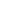 Отлично! Теперь можно отправляться в путь.Слайд 2Слайд 3 Ведущий: Первой остановкой на нашем пути будет «Остров Знаний». На этом острове вы сможете лучше понять, что такое толерантность и на каких принципах она основывается. Что же такое толерантность? Не всем, может быть знакомо это слово, и на первый взгляд, звучит оно совершенно непонятно. Но смысл, который оно несет, очень важен для существования и развития человеческого общества.Толерантность. Что это такое? -
Если спросит кто-нибудь меня,
Я отвечу: "Это все земное.
То, на чем стоит Планета вся".
Толерантность - это люди света
Разных наций, веры и судьбы
Открывают что-то, где-то,
Радуются вместе. Нет нужды
Опасаться, что тебя обидят
Люди цвета, крови не твоей.
Опасаться, что тебя унизят
Люди на родной Земле твоей.
Ведь Планета наша дорогая
Любит всех нас: белых и цветных!
Будем жить, друг друга уважая!
Толерантность - слово для живых!Из историиА вы как считаете, что такое толерантность?(ответы учащихся)Ведущий: Я думаю, что вам интересно узнать, откуда к нам пришло это словоСлайд4Слайд 5 Метеев Т. и Марчук А. рассказывают о происхождении слова «толерантность»Ведущий: Давайте создадим цветок толерантности для учеников нашей школы. Какие понятия должны быть отражены на нём? Звучит музыка(«Я, ты, он, она…»), ученики прикрепляют определения на лепестки цветка.Слайд 6Ведущий: А теперь давайте сравним его с международным цветком. Наш цветок будет висеть на первом этаже школы как напоминание об уважительном отношении друг к другу. Ведущий: Отправляемся дальше. Вот мы с вами и очутились на «Острове сокровищ».Слайд 7Каждый мореплаватель, который посещает этот остров, оставляет ему какое-либо сокровище. Предлагаю вам в качестве такого сокровища придумать и нарисовать эмблему толерантности. На выполнение задания вам дается 5 минут. Звучит музыка («Я, ты, он, она…»), ученики создают эмблемы.(участники команд показывают свои эмблемы и обосновывают их содержание)Ведущий: Отлично! Плывем дальше. Паруса надуваются попутным ветром. И вот мы уже с вами в проливе Уважения.Слайд 8Все мы разные, очень часто между нами возникают споры и конфликты. Важно уметь преодолевать эту конфликтную ситуацию и сохранять уважение, как к себе, так и к оппоненту.Ведущий: Я расскажу вам случаи из жизни, а вы послушайте и скажите, являются эти ситуации конфликтами или нет. И как можно их разрешить?Переполненный пассажирами автобус. Мужчина нечаянно толкнул девочку и не извинился. Девочка больно ударилась и в ответ нагрубила мужчине.— Эта ситуация является конфликтом? (Да)Девочка попросила подругу одолжить костюм для выступления. Она не выполнила ее просьбу. Девочка разозлилась и обиделась на свою подругу.— Эта ситуация является конфликтом? (Да)Мальчик на перемене стал обзывать свою одноклассницу. Та в ответ оскорбила его.— Эта ситуация является конфликтом? (Да)Одноклассники попросили Олю помочь нарисовать плакат. Оля стала искать отговорки. После разумных доводов ребят о пользе дела, девочка согласилась и помогла ребятам.— Эта ситуация является конфликтом? (Нет)Ведущий: Как вы думаете, почему Оля согласилась помочь?(ответы обучающихся: потому что ребята не оскорбляли её, не унижали, попросили по-хорошему.)Слайд 8Ведущий: Пролив Уважения мы с вами одолели. Впереди «Сказочный остров». Сказочным он назван не случайно. Здесь вам предстоит немного поимпровизировать. При помощи мимики и жестов изобразить душевное состояние человека, которое написано на предложенных вам карточках:человека, который сочувствует другому (1 команде)человека, у которого произошла какая-то неприятность (2 команде)человека, который пренебрежительно относится к другим (3 команде)Ведущий:Теперь по взгляду на человека вы сможете определить его душевное состояние, и это поможет вам в общении с ним.Слайд 9 Ведущий:По курсу у нас «Океан Дружбы». В дружбе толерантность находит наиболее полное  и яркое свое воплощение. Дружба невозможна без терпимости, умения понять и простить другого. Но порой мы сталкиваемся со сложным выбором: Как поступить в той или иной ситуации?Сейчас я каждой команде буду зачитывать пример какой-либо ситуации и варианты ее решения, а вы должны выбрать подходящий вариант и обосновать свой ответ.1 команде: «КЛИЧКИ».  В компании, в которой вы проводите свободное время, принято называть людей разными кличками. Кому-то достаются приятные клички, кому-то не очень. Одного из ребят все называют "Толстый", хотя он несколько раз просил его так не называть. На самом деле его зовут Саша. Вы называете его по имени, но все кричат: "Какой он Саша, он - Толстый!"Вы: Слайд 10Станете тоже называть его "толстый", иначе все могут начать смеяться над вами?Будете называть его по имени, пренебрегая мнением окружающих.Попробуете объяснить всем, что называть людей обидными кличками – не хорошо.2 команде: «ПРЕДРАССУДКИ».  В вашем дворе живет девочка - инвалид. Она передвигается с помощью инвалидного кресла. Вчера вы встретили ее во дворе. Она пригласила вас к себе на день рождения.Вы: Слайд 11Откажетесь. Зачем вам общаться с инвалидами?Согласитесь, но потом не пойдете. Наверняка там будет скучно.Пойдете и приведете с собой сестру.3команде:«БОЙКОТ».  Кира - очень странная. Никто в классе не хочет с ней общаться, потому что она одевается не так, как все остальные и вообще какая-то непонятная. На этой неделе вы готовитесь к школьному конкурсу плакатов. Кира пришла к вам и попросила тоже принять участие в качестве художника. Она, правда, отлично рисует, но все ваши друзья не хотят, чтобы она вошла в группу. Ваши действия: Слайд 12Несмотря на протесты друзей разрешить Кире стать вашим художником.Разрешить Кире участвовать, но дать ей какую-нибудь черную работу, которую никто другой не хочет выполнять.Найти предлог, чтобы не разрешить Кире участвовать.Ведущий: Давайте создадим дерево толерантности.Возьмите каждый по листочку и напишите на них, что, по-вашему, надо сделать, чтобы отношения в классе и школе стали более доброжелательными, комфортными. А затем мы с вами эти листочки прикрепим  на дерево.Ведущий проговаривает то, что записано на листочках и прикрепляет и на дерево.Ведущий:Молодцы! Мы с вами уже приближаемся к концу путешествия. На горизонте остров «У камина».  Теперь давайте уютно разместимся у камина и побеседуем.  Крайнева Ан.: На огромной на планете
Очень разные есть дети:
Тихие и шумные,
Глупые и умные,
Есть худые, есть толстушки,
Молчуны и хохотушки.
Кто-то ростом невелик,
Кто-то слабый ученик.
У одних - большие ушки,
У других - кругом веснушки.
Кто- то рыж, а кто-то бел,
Кто-то в играх неумел.
Ни над кем нельзя смеяться,
Никого нельзя дразнить.
Нужно очень постараться,
Словно братьев всех любить.
И тогда на белом свете
Так чудесно будет жить!Марчук А., Куцуруа Т.: Обычно в школе общение проходит в системах ученик—учитель, а времени на общение в системе ученик—ученик не так уж и много: ведь перемены такие короткие! И бывает, учишься с товарищем десять лет и почти ничего о нем не знаешь. Вот мы и решили провести «Перепись населения» учащихся Большеалексеевской школы и назвали свою исследовательскую работу «Кто мы такие? Кое-что о нас...». Мы разработали анкету, в которую входили такие вопросы: - кого в школе больше мальчиков или девочек;- какие мужские и женские имена самые популярные;- сколько голубоглазых, кареглазых и сероглазых;- русых, рыжих, брюнетов и «крашеных»Мы такие разные, но мы вместе.Ведущий: Наши классы многонациональные. У нас учатся дети из Дагестана, Армении, Грузии, Таджикистана. Наша подмосковная земля дала им кров, работу их родителям, в нашей школе вы получаете образование. Вы ладите друг с другом. Мы хотим, чтобы вы побольше узнали друг о друге, уважали, ценили, понимали. Думаю, что презентации, подготовленные ребятами вам будут интересныВыступления детей. (презентации с рассказами о своих семьях) Ведущий - Встаньте, дети, встаньте в круг, 
Я твой друг и ты мой друг,
Пусть будет шире Дружбы круг.
В кругу стоят друзья твои, 
Ты им свою улыбку подари.(Дети улыбаются друг другу).Слева друг и справа друг,
А вместе это Дружбы круг,
Другу справа руку ты пожми,
Передай ему тепло твоей руки.(Дети пожимают руку тому, кто справа) Песня: «Большой хоровод» 
Мы на свет родились, Чтобы радостно жить.
Чтобы вместе играть,
Чтобы крепко дружить.
Чтоб улыбки друг другу
Дарить и цветы,
Чтоб исполнились в жизни
Все наши мечты.Так давайте устроим
Большой хоровод,
Пусть все люди Земли
С нами встанут в него.
Пусть повсюду звучит
Только радостный смех,
Пусть без слов станет песня
Понятной для всех.Мы хотим кувыркаться
В зелёной траве
И смотреть, как плывут
Облака в синеве,
И в прохладную речку
Нырять в летний зной,
И в ладошки ловить
Теплый дождик грибной.Так давайте устроим
Большой хоровод,
Пусть все люди Земли
С нами встанут в него.
Пусть повсюду звучит
Только радостный смех,
Пусть без слов станет песня
Понятной для всех.Мы на свет родились,
Чтобы радостно жить.
Чтоб цветы и улыбки
Друг другу дарить.
Чтобы горе исчезло,
Пропала беда.
Чтобы яркое солнце
Светило всегда.Ведущий :Я надеюсь, что это мероприятие сблизило вас и вы будете толерантны по отношению к окружающим вас людям, уважая их и принимая такими, какие они есть. Удачи вам!